1. Общие положения1.1. Методист (или: старший методист) относится к категории специалистов.1.2. Для работы методистом принимается лицо:1) имеющее высшее образование или среднее профессиональное образование в рамках укрупненных групп специальностей и направлений подготовки высшего образования и специальностей среднего профессионального образования "Образование и педагогические науки" или высшее образование либо среднее профессиональное образование в рамках иных укрупненных групп специальностей и направлений подготовки высшего образования и специальностей среднего профессионального образования при условии его соответствия дополнительным общеразвивающим программам, дополнительным предпрофессиональным программам, реализуемым организацией, осуществляющей образовательную деятельность, и получившее при необходимости после трудоустройства дополнительное профессиональное образование педагогической направленности;2) имеющее опыт работы не менее двух лет в должности методиста или в должности педагога дополнительного образования, иной должности педагогического работника - для старшего методиста;3) не имеющее ограничений на занятие педагогической деятельностью, установленных законодательством Российской Федерации;4) прошедшее обучение по дополнительным общеобразовательным программам - при привлечении к работе с несовершеннолетними в качестве руководителей туристских походов, экспедиций, путешествий с обучающимися.1.3. К работе, указанной в п. 1.2 настоящей инструкции, допускается лицо:1) прошедшее обязательный предварительный (при поступлении на работу) и периодические медицинские осмотры (обследования), а также внеочередные медицинские осмотры (обследования) в соответствии с Порядком проведения обязательных предварительных и периодических медицинских осмотров работников, предусмотренных частью четвертой статьи 213 Трудового кодекса Российской Федерации, утвержденным Приказом Министерства здравоохранения Российской Федерации от 28.01.2021 N 29н;2) прошедшее инструктаж по обеспечению безопасности жизнедеятельности - при привлечении к работе с несовершеннолетними в качестве руководителей экскурсий с обучающимися.1.4. Методист должен знать:1) законодательство Российской Федерации в сфере образования, нормативные правовые акты субъектов Российской Федерации в сфере образования и законодательство Российской Федерации в области персональных данных;2) положения законодательства Российской Федерации и нормативные правовые акты субъектов Российской Федерации, регламентирующие осуществление дополнительных предпрофессиональных программ в области искусств или физической культуры и спорта (для работы в организациях, осуществляющих образовательную деятельность по соответствующим программам);3) локальные нормативные акты организации, осуществляющей образовательную деятельность, регламентирующие организацию образовательного процесса, разработку программно-методического обеспечения, ведение и порядок доступа к учебной и иной документации, в том числе документации, содержащей персональные данные;4) современные концепции и модели, образовательные технологии дополнительного образования детей и взрослых в избранной области;5) теорию и практику маркетинговых исследований в образовании;6) методические основы маркетинговых исследований в образовании;7) тенденции развития дополнительного образования детей и взрослых;8) психолого-педагогические и организационно-методические основы организации образовательного процесса по дополнительным образовательным программам;9) современные образовательные технологии дополнительного образования детей и взрослых;10) методологические и теоретические основы современного дополнительного образования детей и взрослых;11) направления и перспективы развития системы дополнительного образования в Российской Федерации и мире;12) направления и перспективы развития образования в области искусств или физической культуры и спорта (для реализации дополнительных предпрофессиональных программ в соответствующей области);13) источники достоверной информации, отражающие государственную и региональную политику в области образования в целом и реализации дополнительных общеобразовательных программ соответствующей направленности в частности;14) особенности построения компетентностно-ориентированного образовательного процесса;15) возрастные особенности обучающихся, особенности реализации дополнительных общеобразовательных программ для одаренных обучающихся и обучающихся с ограниченными возможностями здоровья, вопросы индивидуализации обучения;16) стадии профессионального развития педагогических работников;17) правила слушания, ведения беседы, убеждения; приемы привлечения внимания, структурирования информации, преодоления барьеров общения; логику и правила построения устного и письменного монологического сообщения, ведения профессионального диалога;18) требования обеспечения безопасности жизни и здоровья обучающихся;19) требования охраны труда при проведении учебных занятий и досуговых мероприятий в организации, осуществляющей образовательную деятельность, и вне ее (на выездных мероприятиях);20) ______________________________________________ (другие требования к необходимым знаниям).1.5. Методист должен уметь:1) формулировать и обсуждать с руководством организации и специалистами задачи, концепцию и методы исследования рынка услуг дополнительного образования детей и взрослых (исследование), ресурсы, необходимые для его проведения, и источники их привлечения;2) формировать план выборки, разрабатывать самостоятельно или с участием специалистов инструментарий исследования;3) обеспечивать оптимизацию затрат на проведение исследования;4) организовывать апробацию разработанного инструментария исследования;5) распределять обязанности между специалистами, обучать использованию инструментария исследования, обеспечивать координацию их деятельности и выполнение программы исследования;6) использовать инструментарий исследования, различные формы и средства взаимодействия с респондентами;7) производить первичную обработку результатов исследования и консультировать специалистов по ее проведению;8) обрабатывать, анализировать и интерпретировать результаты изучения рынка услуг дополнительного образования детей и взрослых, привлекать к работе экспертов, организовывать обсуждение результатов анализа;9) разрабатывать и представлять руководству организации и педагогическому коллективу предложения по определению перечня, содержания дополнительных общеобразовательных программ, продвижению услуг дополнительного образования организации, осуществляющей образовательную деятельность;10) анализировать и оценивать инновационные подходы к построению дополнительного образования в избранной области (обновление содержания, форм, методов, приемов, средств обучения), находить в различных источниках информацию, необходимую педагогу дополнительного образования (преподавателю, тренеру-преподавателю) для решения профессиональных задач и самообразования;11) проводить групповые и индивидуальные консультации по разработке образовательных программ, оценочных средств, циклов занятий, досуговых мероприятий и других методических материалов с учетом стадии профессионального развития, возрастных и индивидуальных особенностей педагогов дополнительного образования;12) оценивать качество разрабатываемых материалов на соответствие:- порядку организации и осуществления образовательной деятельности по дополнительным общеобразовательным программам;- современным теоретическим и методическим подходам к разработке и реализации дополнительных образовательных программ;- образовательным потребностям обучающихся, требованию предоставления образовательной программой возможности ее освоения на основе индивидуализации содержания;- требованиям охраны труда;13) анализировать состояние методической работы и планировать методическую работу в организации, осуществляющей образовательную деятельность;14) консультировать руководителей методических объединений (кафедр) или иных структур, занимающихся в организации, осуществляющей образовательную деятельность, методической деятельностью, по вопросам, относящимся к их компетенции;15) организовывать обсуждение и обсуждать методические вопросы с педагогическими работниками;16) оказывать профессиональную поддержку в оформлении и представлении педагогическими работниками своего опыта;17) использовать различные средства и способы распространения позитивного опыта организации образовательного процесса, в том числе с применением ИКТ и возможностей информационно-телекоммуникационной сети Интернет;18) готовить программно-методическую документацию для проведения экспертизы (рецензирования) и анализировать ее результаты;19) обрабатывать персональные данные с соблюдением требований, установленных законодательством Российской Федерации;20) планировать проведение мониторинга и оценки качества реализации педагогическими работниками дополнительных общеобразовательных программ;21) анализировать занятия и досуговые мероприятия, обсуждать их в диалоге с педагогическими работниками;22) разрабатывать на основе результатов мониторинга качества реализации дополнительных общеобразовательных программ рекомендации по совершенствованию образовательного процесса для педагогов дополнительного образования в избранной области;23) проводить обсуждение результатов мониторинга качества реализации дополнительных общеобразовательных программ с руководством организации, осуществляющей образовательную деятельность, и педагогическими работниками;24) оценивать квалификацию (компетенцию) педагогических работников, планировать их дополнительное профессиональное образование;25) ______________________________________________ (другие требования к необходимым умениям).1.6. Методист руководствуется:1) ________________________________________________ (наименование учредительного документа);2) Положением о ________________________________ (наименование структурного подразделения);3) настоящей должностной инструкцией;4) ______________________________________________ (наименования локальных нормативных актов, регламентирующих трудовые функции по должности).1.7. Методист подчиняется непосредственно __________________________ (наименование должности руководителя).1.8. ___________________________________________________ (другие общие положения).2. Трудовые функции2.1. Организационно-методическое обеспечение реализации дополнительных общеобразовательных программ.2.1.1. Организация и проведение исследований рынка услуг дополнительного образования детей и взрослых.2.1.2. Организационно-педагогическое сопровождение методической деятельности педагогов дополнительного образования.2.1.3. Мониторинг и оценка качества реализации педагогическими работниками дополнительных общеобразовательных программ.2.2. _________________________________________________________ (другие функции).3. Должностные обязанности3.1. Методист исполняет следующие обязанности:3.1.1. В рамках трудовой функции, указанной в пп. 2.1.1 п. 2.1 настоящей должностной инструкции:1) организует разработку и (или) разрабатывает программы и инструментарий изучения рынка услуг дополнительного образования детей и взрослых;2) организует и (или) проводит изучение рынка услуг дополнительного образования детей и взрослых;3) формирует предложения по определению перечня, содержания дополнительных образовательных программ, условий их реализации, продвижению услуг дополнительного образования, организации на основе изучения рынка услуг дополнительного образования детей и взрослых.3.1.2. В рамках трудовой функции, указанной в пп. 2.1.2 п. 2.1 настоящей должностной инструкции:1) проводит групповые и индивидуальные консультации для педагогов дополнительного образования по разработке образовательных программ, оценочных средств, циклов занятий, досуговых мероприятий и других методических материалов;2) осуществляет контроль и оценку качества программно-методической документации;3) организует экспертизу (рецензирование) и подготавливает к утверждению программно-методическую документацию;4) организует под руководством уполномоченного руководителя организации, осуществляющей образовательную деятельность, методическую работу, в том числе деятельность методических объединений (кафедр) или иных аналогичных структур, обмен и распространение позитивного опыта профессиональной деятельности педагогов дополнительного образования.3.1.3. В рамках трудовой функции, указанной в пп. 2.1.3 п. 2.1 настоящей должностной инструкции:1) посещает и анализирует занятия и досуговые мероприятия, проводимые педагогическими работниками;2) разрабатывает рекомендации по совершенствованию качества образовательного процесса;3) организует дополнительное профессиональное образование педагогических работников под руководством уполномоченного руководителя организации, осуществляющей образовательную деятельность.3.1.4. В рамках выполнения своих трудовых функций методист исполняет поручения своего непосредственного руководителя.3.2. ________________________________________________ (другие положения о должностных обязанностях).4. ПраваМетодист имеет право:4.1. Участвовать в обсуждении проектов решений руководства организации, в совещаниях по их подготовке и выполнению.4.2. Подписывать и визировать документы в пределах своей компетенции.4.3. Запрашивать у непосредственного руководителя разъяснения и уточнения по данным поручениям, выданным заданиям.4.4. Запрашивать по поручению непосредственного руководителя и получать от других работников организации необходимую информацию, документы, необходимые для исполнения поручения.4.5. Знакомиться с проектами решений руководства, касающихся выполняемой им функции, с документами, определяющими его права и обязанности по занимаемой должности, критерии оценки качества исполнения своих трудовых функций.4.6. Требовать прекращения (приостановления) работ (в случае нарушений, несоблюдения установленных требований и т.д.), соблюдения установленных норм, правил, инструкций; давать указания по исправлению недостатков и устранению нарушений.4.7. Вносить на рассмотрение своего непосредственного руководителя предложения по организации труда в рамках своих трудовых функций.4.8. Участвовать в обсуждении вопросов, касающихся исполняемых должностных обязанностей.4.9. _______________________________________________________ (другие права).5. Ответственность5.1. Методист привлекается к ответственности:- за ненадлежащее исполнение или неисполнение своих должностных обязанностей, предусмотренных настоящей должностной инструкцией, - в порядке, установленном действующим трудовым законодательством Российской Федерации;- правонарушения и преступления, совершенные в процессе своей деятельности, - в порядке, установленном действующим административным, уголовным и гражданским законодательством Российской Федерации;- причинение ущерба организации - в порядке, установленном действующим трудовым законодательством Российской Федерации.5.2. ___________________________________________________ (другие положения об ответственности).6. Заключительные положения6.1. Настоящая инструкция разработана на основе Профессионального стандарта "Педагог дополнительного образования детей и взрослых", утвержденного Приказом Минтруда России от 22.09.2021 N 652н, с учетом ________________________________________ (реквизиты локальных нормативных актов организации).6.2. Ознакомление работника с настоящей инструкцией осуществляется при приеме на работу (до подписания трудового договора).Факт ознакомления работника с настоящей инструкцией подтверждается ___________________________________________ (подписью в листе ознакомления, являющемся неотъемлемой частью настоящей инструкции (в журнале ознакомления с инструкциями); в экземпляре инструкции, хранящемся у работодателя; иным способом).6.3. ___________________________________________________________.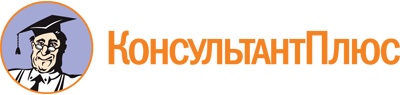 Форма: Должностная инструкция методиста (старшего методиста) (профессиональный стандарт "Педагог дополнительного образования детей и взрослых")
(Подготовлен для системы КонсультантПлюс, 2022)Документ предоставлен КонсультантПлюс

www.consultant.ru

Дата сохранения: 25.10.2022
 Актуально на 22.10.2022(наименование организации)(наименование организации)УТВЕРЖДАЮУТВЕРЖДАЮУТВЕРЖДАЮДОЛЖНОСТНАЯ ИНСТРУКЦИЯДОЛЖНОСТНАЯ ИНСТРУКЦИЯ(наименование должности)(наименование должности)(наименование должности)00.00.0000N 000(подпись)(инициалы, фамилия)МетодистаМетодиста00.00.000000.00.000000.00.0000